Publicado en Barcelona el 06/03/2019 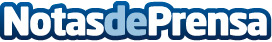 AleaSoft: El PNIEC apuesta por la fotovoltaica y la eólica para liderar la transición energéticaAleaSoft analiza el borrador del Plan Nacional Integrado de Energía y Clima y sus intenciones para el sector eléctrico, donde se echa en falta el papel que la consultora prevé para el hidrógenoDatos de contacto:Alejandro DelgadoNota de prensa publicada en: https://www.notasdeprensa.es/aleasoft-el-pniec-apuesta-por-la-fotovoltaica Categorias: Internacional Nacional Ecología Sector Energético http://www.notasdeprensa.es